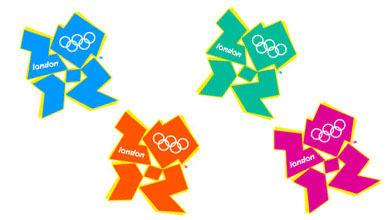 OLYMPIC GAMES LONDON 2012London 2012’s ambition is to create a Games for all, where everyone is invited to share and enjoythe experience.The world will come together through sport and culture to celebrate like never before!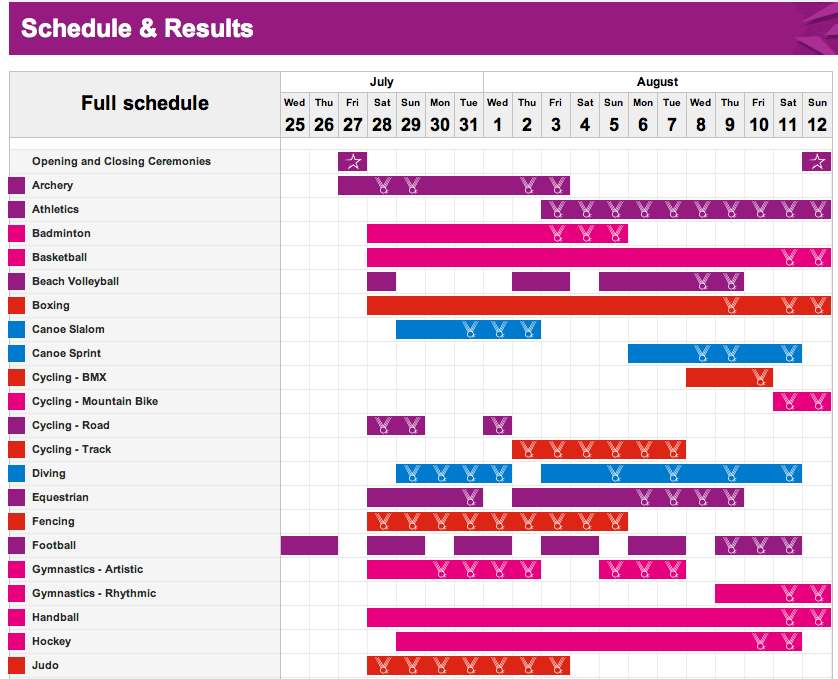 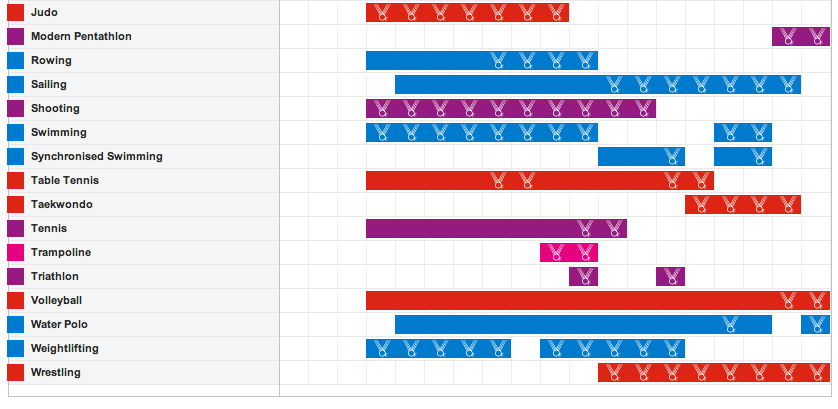 Facts:Once every two yearsWinter and Summer       GamesStart 27th July ‘12Finish 12th August‘12205 Countries10.500 athletes302 events in 26 sports